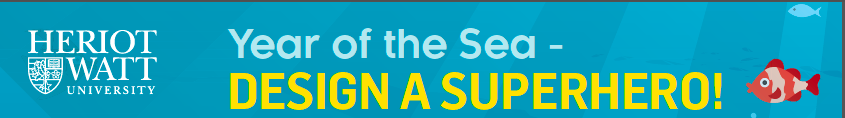 NameAgeSchool/Club/GroupEmail addressOpen to all primary school age children in Scotland. - There will be winners in 3 age groups (4-6, 7-9, 10-12) 	Must be hand-drawn Email to HWEngage@hw.ac.uk, or post to HW Engage, Research & Enterprise Services, Scott Russell Building, Heriot-Watt University, Edinburgh, EH14 4ASOpen to all primary school age children in Scotland. - There will be winners in 3 age groups (4-6, 7-9, 10-12) 	Must be hand-drawn Email to HWEngage@hw.ac.uk, or post to HW Engage, Research & Enterprise Services, Scott Russell Building, Heriot-Watt University, Edinburgh, EH14 4AS